Дизайн-макет рекламной конструкции на местности. г. Дербент, Тагиева ул., д. 38  парковка (на стене)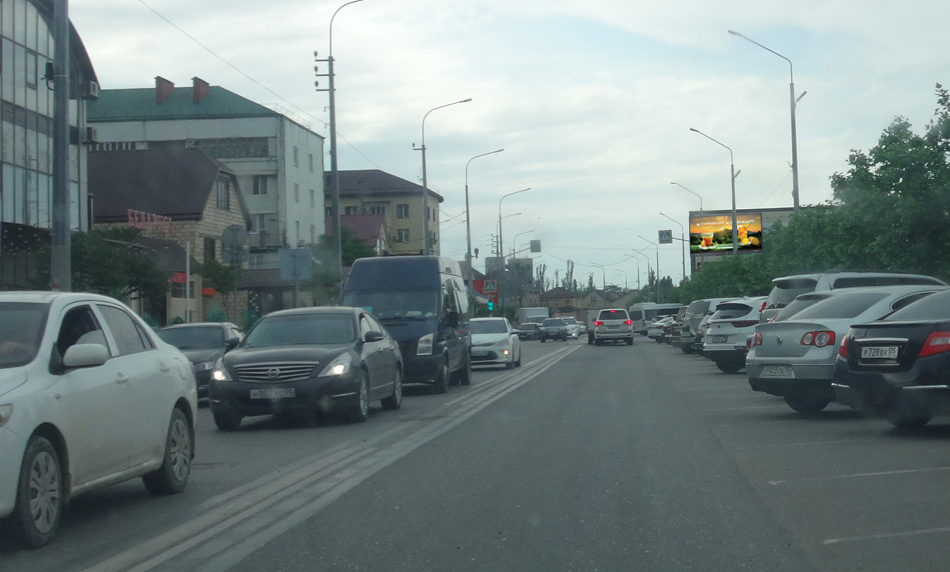 Схема размещения рекламной конструкции по адресу:г. Дербент, Тагиева ул., д. 38  парковка (на стене)05:42:000000:30318/8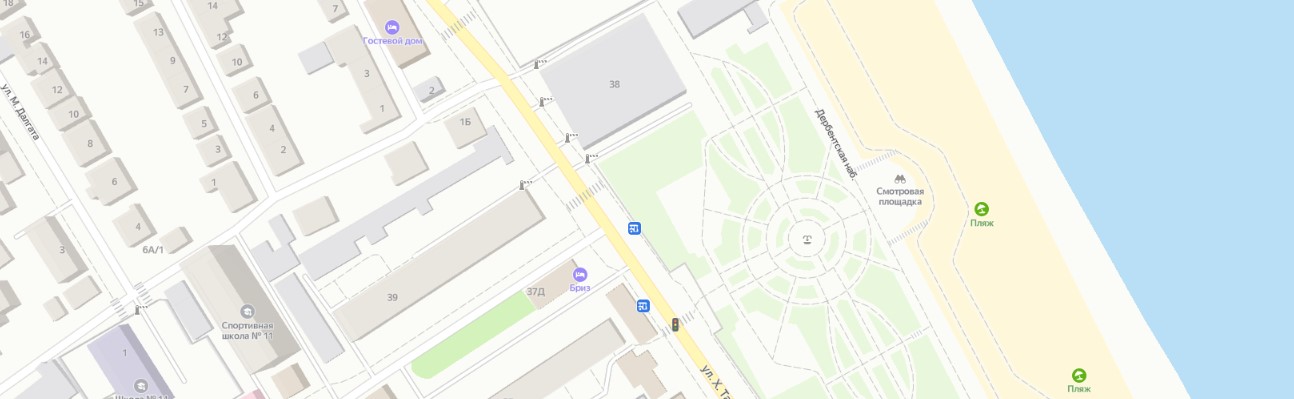 Вид рекламной конструкции:Вид рекламной конструкции:Рекламная конструкция на стене зданияРекламная конструкция на стене зданияРекламная конструкция на стене зданияРекламная конструкция на стене зданияРекламная конструкция на стене зданияРекламная конструкция на стене зданияРекламная конструкция на стене зданияТип рекламной конструкции:Тип рекламной конструкции:ВидеоэкранВидеоэкранВидеоэкранВидеоэкранВидеоэкранВидеоэкранВидеоэкранграфа заполняется в соответствии с утвержденными Правилами установки и эксплуатации рекламных конструкций на территории городского округа «город Дербент»графа заполняется в соответствии с утвержденными Правилами установки и эксплуатации рекламных конструкций на территории городского округа «город Дербент»графа заполняется в соответствии с утвержденными Правилами установки и эксплуатации рекламных конструкций на территории городского округа «город Дербент»графа заполняется в соответствии с утвержденными Правилами установки и эксплуатации рекламных конструкций на территории городского округа «город Дербент»графа заполняется в соответствии с утвержденными Правилами установки и эксплуатации рекламных конструкций на территории городского округа «город Дербент»графа заполняется в соответствии с утвержденными Правилами установки и эксплуатации рекламных конструкций на территории городского округа «город Дербент»графа заполняется в соответствии с утвержденными Правилами установки и эксплуатации рекламных конструкций на территории городского округа «город Дербент»Площадь информационного поля одной стороны одного элемента:Площадь информационного поля одной стороны одного элемента:18 кв.м18 кв.м18 кв.м18 кв.м18 кв.м18 кв.м18 кв.мКоличество сторон:Количество сторон:1111111Габаритные размеры рекламной конструкции:Габаритные размеры рекламной конструкции:3х6 м.3х6 м.3х6 м.3х6 м.3х6 м.3х6 м.3х6 м.Адрес рекламного местаАдрес рекламного местаАдрес рекламного местаАдрес рекламного местаАдрес рекламного местаАдрес рекламного местаАдрес рекламного местаАдрес рекламного местаАдрес рекламного местаРайонРайонНаселенный пунктНаселенный пунктг. Дербент г. Дербент г. Дербент г. Дербент г. Дербент г. Дербент г. Дербент УлицаУлицаул. Тагиева, парковка (на стене)ул. Тагиева, парковка (на стене)ул. Тагиева, парковка (на стене)ул. Тагиева, парковка (на стене)ул. Тагиева, парковка (на стене)ул. Тагиева, парковка (на стене)ул. Тагиева, парковка (на стене)Дом
Дом
3838Корпус
Строение
Дополнение к адресу:Дополнение к адресу:Представлены следующие документыПредставлены следующие документыПредставлены следующие документыПредставлены следующие документыПредставлены следующие документыПредставлены следующие документыПредставлены следующие документыПредставлены следующие документыПредставлены следующие документы1Карта-схема рекламного местаКарта-схема рекламного местаКарта-схема рекламного местаКарта-схема рекламного местаКарта-схема рекламного местаКарта-схема рекламного местаКарта-схема рекламного местаКарта-схема рекламного места2Дизайн-макет рекламной конструкцииДизайн-макет рекламной конструкцииДизайн-макет рекламной конструкцииДизайн-макет рекламной конструкцииДизайн-макет рекламной конструкцииДизайн-макет рекламной конструкцииДизайн-макет рекламной конструкцииДизайн-макет рекламной конструкции